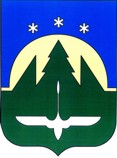 Муниципальное образованиеХанты-Мансийского автономного округа-Югры городской округ город  Ханты-Мансийск УПРАВЛЕНИЕ ЭКОНОМИЧЕСКОГО РАЗВИТИЯ И ИНВЕСТИЦИЙАдминистрации города Ханты-МансийскаДзержинского ул., д.6 (каб.108) город Ханты-Мансийск, 628012Тел. (3467) 352-474, тел./факс (3467) 352-401, е-mail: ekonomika@admhmansy.ruПояснительная записка к проекту постановления  Администрации города Ханты-Мансийска «О внесении изменений в постановление администрации города Ханты-Мансийска от 15.11.2021 № 1299 Об утверждении Положения о порядке и условиях заключения соглашений о защите и поощрении капиталовложений со стороны городского округа Ханты-Мансийска Ханты-Мансийского автономного округа – Югры»	Проект постановления Администрации города Ханты-Мансийска «О внесении изменений в постановление Администрации города Ханты-Мансийска от 15.11.2021 № 1299 «Об утверждении Положения о порядке и условиях заключения соглашений о защите и поощрении капиталовложений со стороны городского округа Ханты-Мансийска Ханты-Мансийского автономного округа – Югры» (далее – Проект) разработан и вносится управлением экономического развития и инвестиций Администрации города Ханты-Мансийска.Проект разработан в соответствии с частью 8 статьи 4 Федерального закона от 01.04.2020 № 69-ФЗ «О защите и поощрении капиталовложений в Российской Федерации», статьей 10 Закона Ханты-Мансийского автономного округа - Югры от 26.06.2020 № 59-оз «О государственной поддержке инвестиционной деятельности, защите и поощрении капиталовложений в Ханты-Мансийском автономном округе – Югре», постановлением Правительства Российской Федерации от 13.09.2022  № 1602 «О соглашениях о защите и поощрении капиталовложений», в целях создания благоприятных условий для развития инвестиционной деятельности на территории города Ханты-Мансийска.В целях обеспечения реализации прав институтов гражданского общества, юридических лиц и граждан Российской Федерации, предусмотренных федеральным законодательством о проведении независимой антикоррупционной экспертизы Проект размещен на официальном информационном портале органов местного самоуправления города Ханты-Мансийска (https://admhmansy.ru/legal _acts/cor/2021-god/?clear_cache=Y). Предложений, замечаний, дополнений в адрес управления экономического развития и инвестиций Администрации города   Ханты-Мансийска не поступало.Проекта размещен на сайте www.regulation.admhmao.ru для проведения оценки регулирующего воздействия. Предложений, замечаний, дополнений в адрес управления экономического развития и инвестиций Администрации города Ханты-Мансийска не поступало.Принятие постановления Администрации города Ханты-Мансийска «О внесении изменений в постановление администрации города Ханты-Мансийска от 15.11.2021 № 1299 «Об утверждении Положения о порядке и условиях заключения соглашений о защите и поощрении капиталовложений со стороны городского округа Ханты-Мансийска Ханты-Мансийского автономного округа – Югры»  не повлечет за собой дополнительных расходов бюджета города Ханты-Мансийска.Муниципальные правовые акты, требующие признания утратившими силу, в связи с изданием вносимого Проекта отсутствуют.Начальник  управления                                                                         М.П.СигаревИсполнитель:Николаева Ю.В.Тел.352-321 (доб.474)